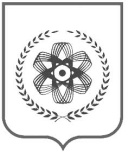 Томская областьгородской округзакрытое административно-территориальное образование СеверскАДМИНИСТРАЦИЯ ЗАТО СЕВЕРСК ПОСТАНОВЛЕНИЕВ целях приведения нормативного правового акта Администрации 
ЗАТО Северск в соответствие с действующим законодательством ПОСТАНОВЛЯЮ:1. Внести в постановление Администрации ЗАТО Северск от 20.07.2017 № 1293 «Об утверждении Административного регламента предоставления муниципальной услуги «Выдача разрешения на ввод объектов капитального строительства в эксплуатацию» на территории ЗАТО Северск Томской области» следующие изменения:в Административном регламенте предоставления муниципальной услуги «Выдача разрешения на ввод объектов капитального строительства                             в эксплуатацию» на территории ЗАТО Северск Томской области, утвержденном указанным постановлением:1) абзац первый пункта 8 изложить в следующей редакции:«Общий срок предоставления муниципальной услуги - пять рабочих дней со дня регистрации заявления о предоставлении муниципальной услуги.»;2) дополнить пунктом 13.1 следующего содержания:«13.1. В случае, если подано заявление о выдаче разрешения на ввод объекта в эксплуатацию в отношении этапа строительства, реконструкции объекта капитального строительства, документы, указанные в подпунктах 5, 7 - 13 пункта 11, оформляются в части, относящейся к соответствующему этапу строительства, реконструкции объекта капитального строительства.                           В указанном случае в заявлении о выдаче разрешения на ввод объекта 
в эксплуатацию в отношении этапа строительства, реконструкции объекта капитального строительства указываются сведения о ранее выданных разрешениях на ввод объекта в эксплуатацию в отношении этапа строительства, реконструкции объекта капитального строительства (при наличии).»;3) абзац восемь пункта 26 слова изложить в следующей редакции: «Общая продолжительность административной процедуры составляет один рабочий день.»;24) подпункт 8 пункта 28 изложить в следующей редакции:«Результатом указанной административной процедуры является выдача (направление) или направление по почте заказным письмом с уведомлением заявителю решения о предоставлении муниципальной услуги или об отказе               в предоставлении муниципальной услуги. Разрешение на ввод объекта                         в эксплуатацию выдается в форме электронного документа, подписанного электронной подписью, в случае, если это указано в заявлении 
о выдаче разрешения на ввод объекта в эксплуатацию.»4) приложение к Административному регламенту предоставления муниципальной услуги «Выдача, продление, внесение изменений в разрешение на строительство, реконструкцию объектов капитального строительства» на территории ЗАТО Северск Томской области «Блок-схема предоставления муниципальной услуги «Выдача, продление, внесение изменений в разрешение на строительство, реконструкцию объектов капитального строительства» на территории ЗАТО Северск Томской области» изложить в новой редакции согласно приложению к настоящему постановлению.2. Комитету архитектуры и градостроительства Администрации ЗАТО Северск (Крутов А.С.) разместить актуальную редакцию Административного регламента 
на официальном сайте Администрации ЗАТО Северск в информационно-телекоммуникационной сети «Интернет» (https://зато-северск.рф) и внести изменение 
в Реестр муниципальных услуг (функций) городского округа ЗАТО Северск Томской области.3. Опубликовать постановление в средстве массовой информации «Официальный бюллетень Администрации ЗАТО Северск» и разместить на официальном сайте Администрации ЗАТО Северск в информационно-телекоммуникационной сети «Интернет» (https://зато-северск.рф).Глава Администрации                                                                             Н.В.ДиденкоС.В.Кабанов77 23 2021.01.2020БЛОК-СХЕМА ПРЕДОСТАВЛЕНИЯ МУНИЦИПАЛЬНОЙ УСЛУГИ «ВЫДАЧА РАЗРЕШЕНИЯ НА ВВОД ОБЪЕКТОВ КАПИТАЛЬНОГО СТРОИТЕЛЬСТВА В ЭКСПЛУАТАЦИЮ» НА ТЕРРИТОРИИ ЗАТО СЕВЕРСК ТОМСКОЙ ОБЛАСТИПрием заявления и документов, необходимых для предоставления муниципальной услуги, их регистрация (1 рабочий день)↓Формирование и направление межведомственных запросов в органы (организации), участвующие в предоставлении муниципальной услуги, и получение ответов по ним (1 рабочий день)↓Рассмотрение заявления и представленных документов и принятие решения о предоставлении либо об отказе в предоставлении муниципальной услуги(2 рабочих дня)↓ Выдача (направление) результатов муниципальной услуги (1 рабочий день)№О внесении изменений в постановление Администрации ЗАТО Северск от 20.07.2017 № 1293Заместитель Главы Администрации по капитальному стролительству__________________В.А.Любивый«______»______________2020 г.Заместитель Главы Администрации –  Управляющий делами Администрации__________________В.В.Коваленко«______»______________2020 г.Заместитель Управляющегоделами Администрации_____________________В.В.Бобров «______»______________2020 г.Председатель Комитета архитектуры и градостроительства_________________ А.С.Крутов«______»_______________2020 г.Председатель Правового комитета_________________ Т.И.Солдатова «______»_______________2020 г.Начальник Общего отдела________________ О.В.Пантус«______»_______________2020 г.Приложение к постановлению Администрации ЗАТО Северскот ____ №__________________Приложениек Административному регламенту предоставления муниципальной услуги «Выдача разрешения на ввод объектов капитального строительства в эксплуатацию» на территории ЗАТО Северск Томской области